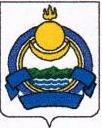 РЕСПУБЛИКА БУРЯТИЯМУНИЦИПАЛЬНОЕ АВТОНОМНОЕ ДОШКОЛЬНОЕ ОБРАЗОВАТЕЛЬНОЕУЧРЕЖДЕНИЕ ДЕТСКИЙ САД «ОГОНЕК»671510, РБ, Баунтовский р-н,с.Багдарин, пер.Парковый, 2тел.: 41-3-79 E-mail: bauntogonek@yandex.ruСправка о проведении мероприятий посвящённых 75-летию Победы в Великой Отечественной войнеВ соответствии с планом проведения мероприятий, посвященных 75-летию Победы в Великой Отечественной войне 1941-1945 годов.  В целях патриотического воспитания дошкольников, формирования чувства патриотизма, любви к своей Родине и уважения к людям, которые ковали Победу, формирования положительного эмоционального подъема в детском саду провели мероприятия посвященные дню Победы; Тематические занятия и беседы о подвигах советских людей, чтение художественной литературы о ВОВ, все возрастные группы; Выставка детских рисунков и поделок «Подарок ветерану!» все возрастные группы;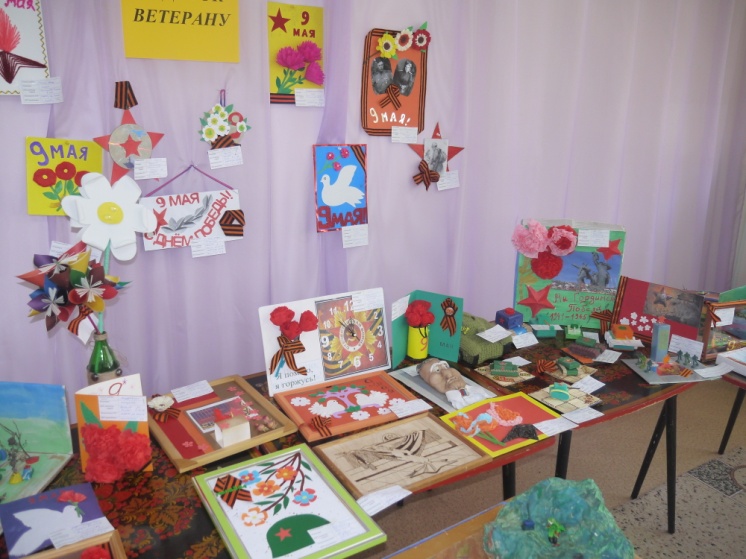 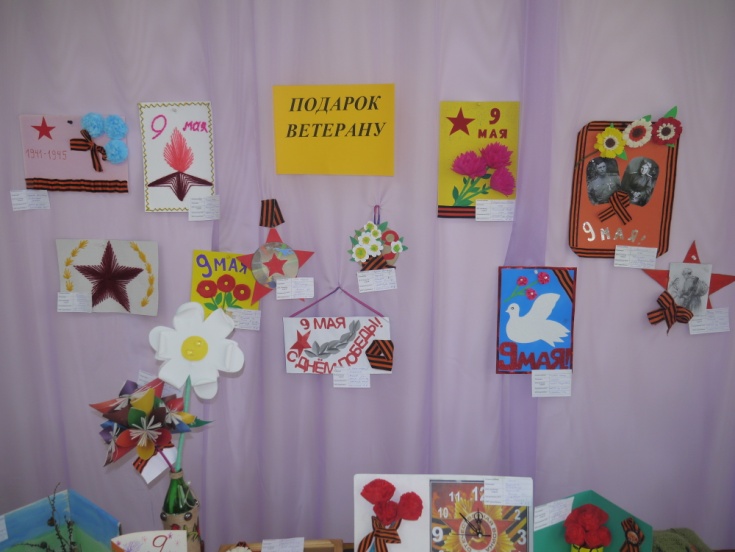 Была организованна выставка фото- работ  «Я горжусь своим прадедом!» 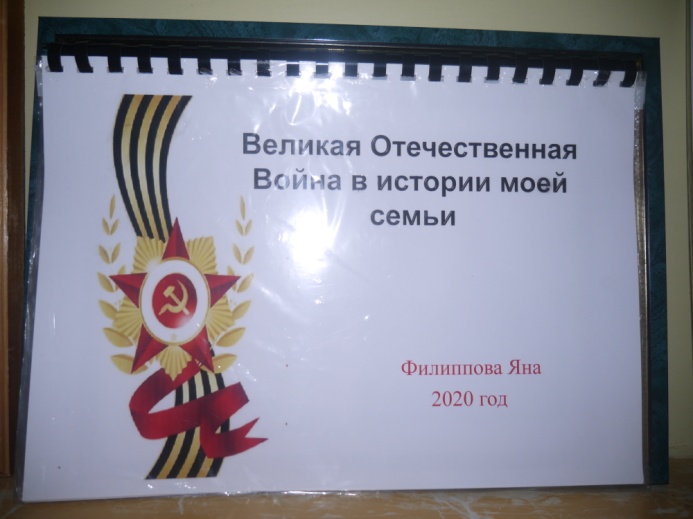 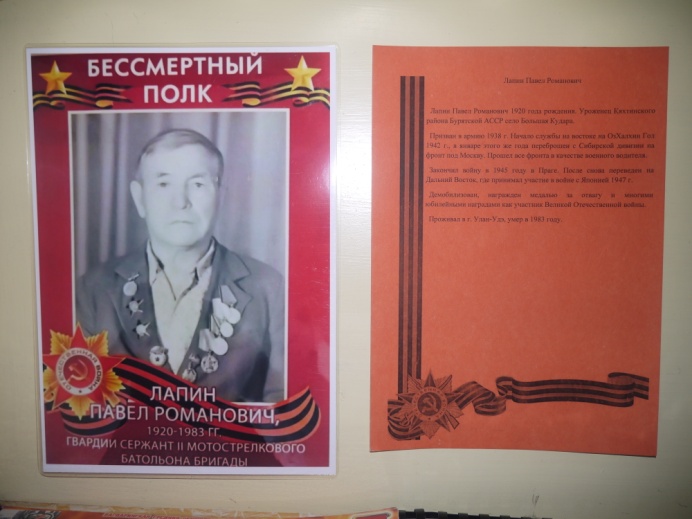 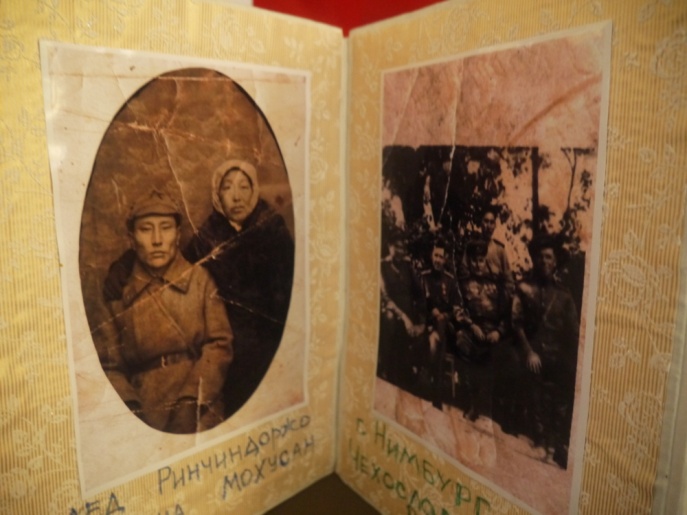 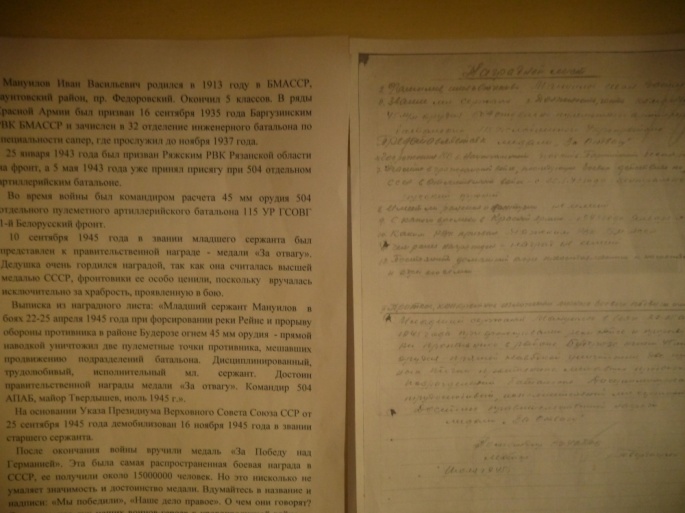  Показаны презентации на тему: «День Победы - история тяжелого пути. Начало ВОВ» старший дошкольный возраст;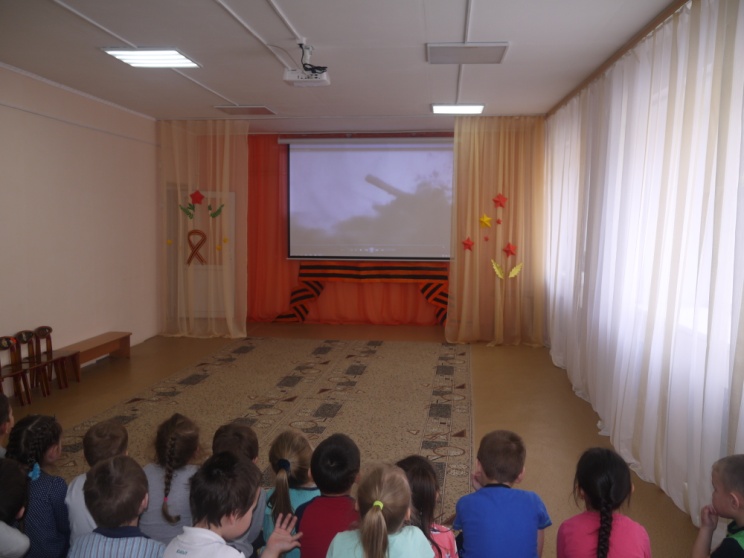 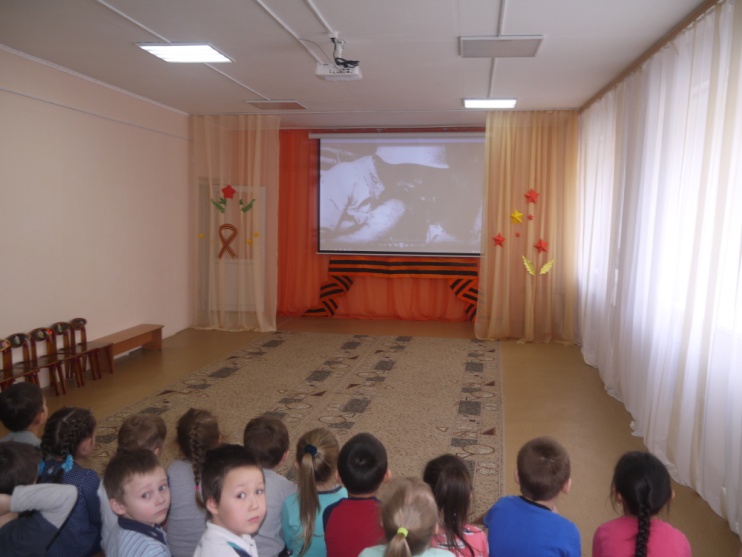 Оформлена музейная экспозиция  «Они приближали победу» 18.02.2020г, продолжаем её пополнять;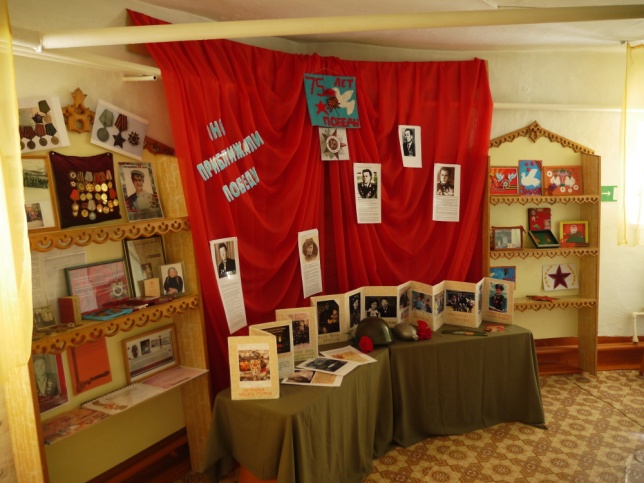 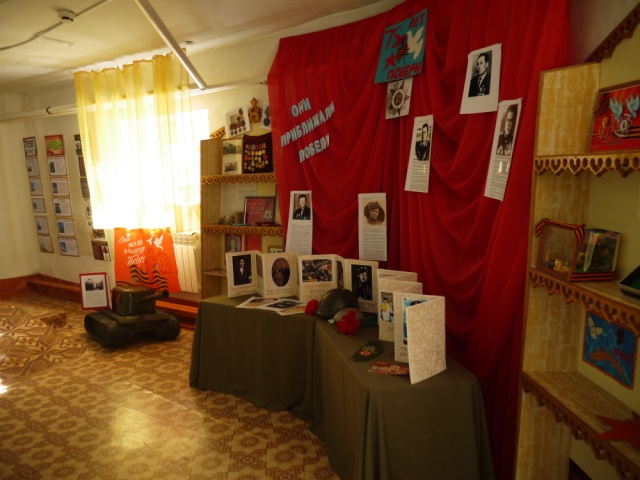 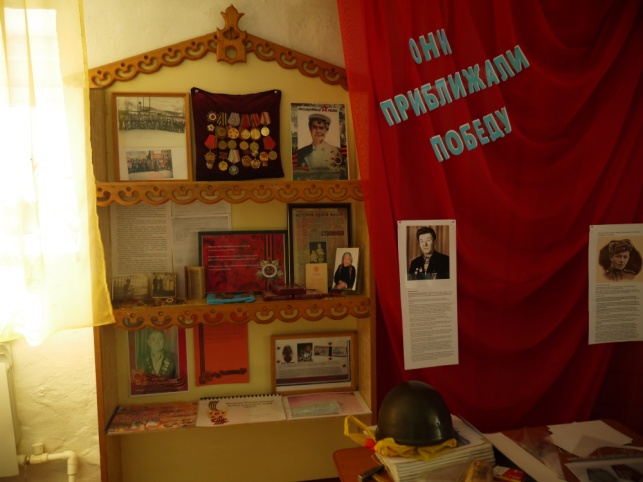 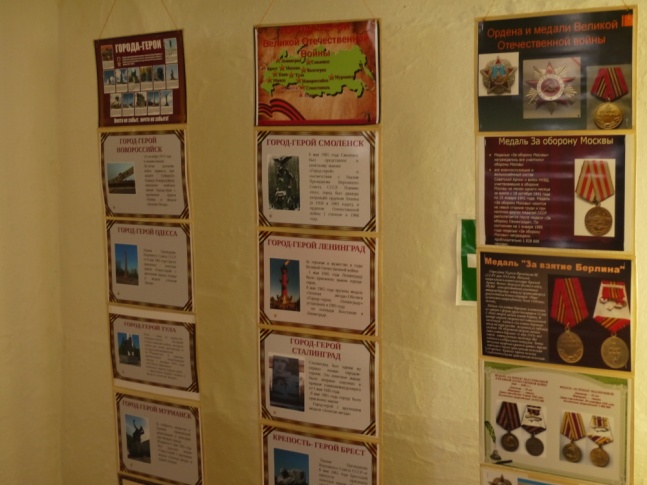  Дети подготовительного возраста (танкисты) 18.02.2020г. показали строевую подготовку перед сотрудниками детского сада и детьми старшей группы;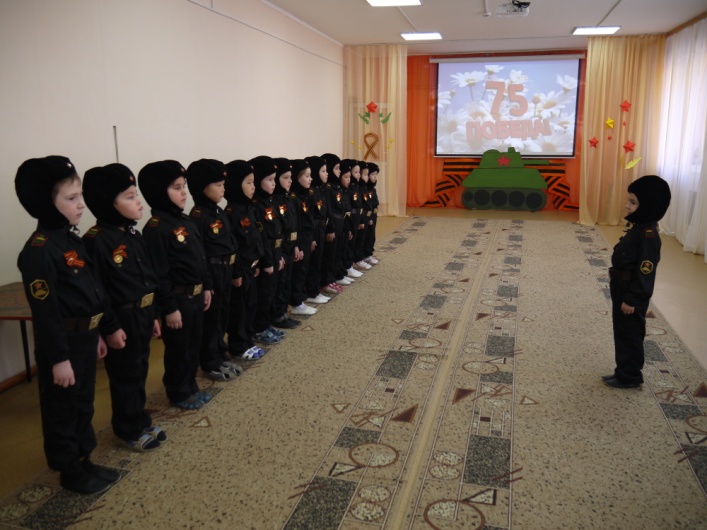 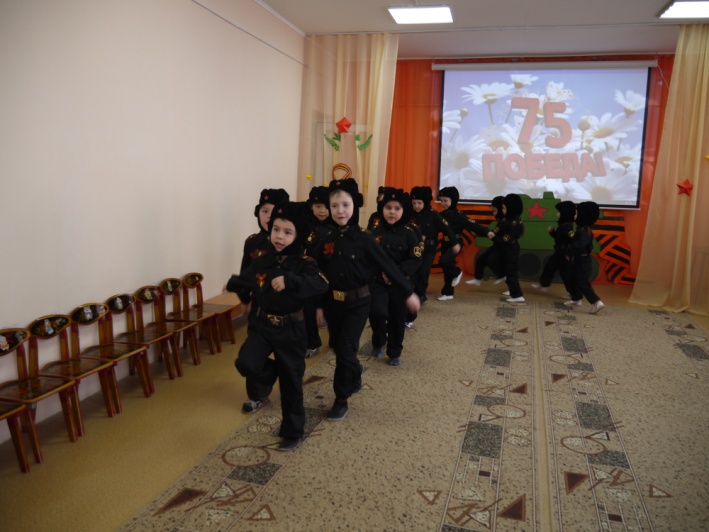 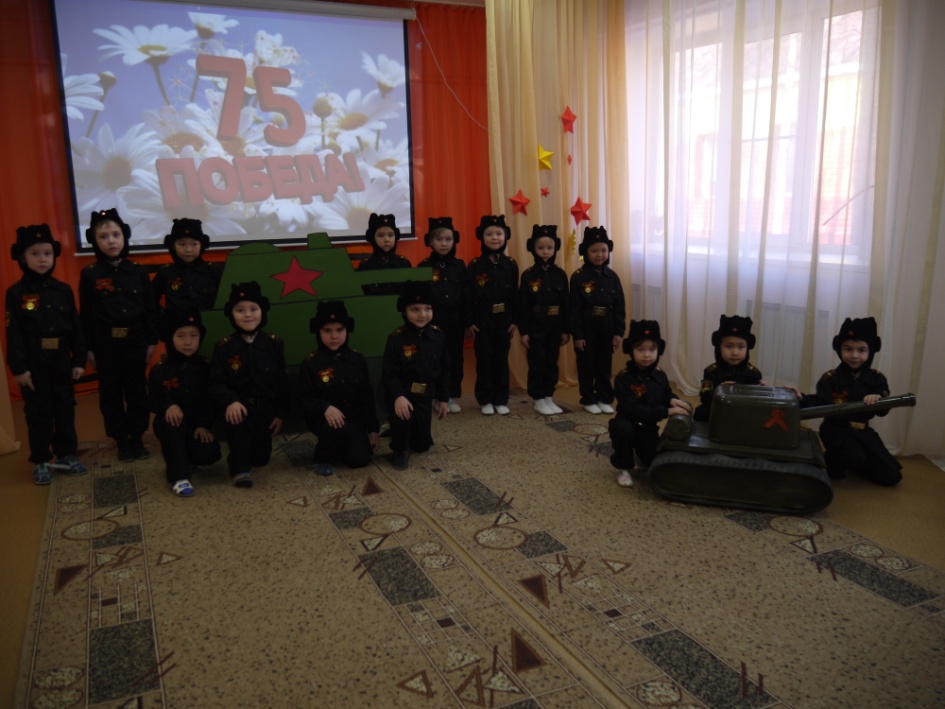 Итоговым мероприятием стал праздничный концерт посвященный Дню Победы - «Я рисую мир»,  который подготовила музыкальный руководитель. В этом замечательном, эмоционально наполненном празднике принимали  участие дети и воспитатели старших и средних групп нашего детского сада. Со слезами на глазах участники праздника смотрели инсценировку «Дети войны»,  слушали стихи  рассказанные искренне и от всей души нашими маленькими артистами. 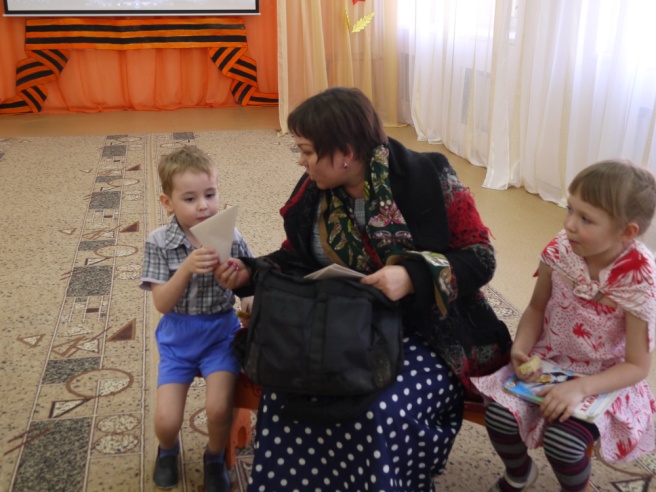 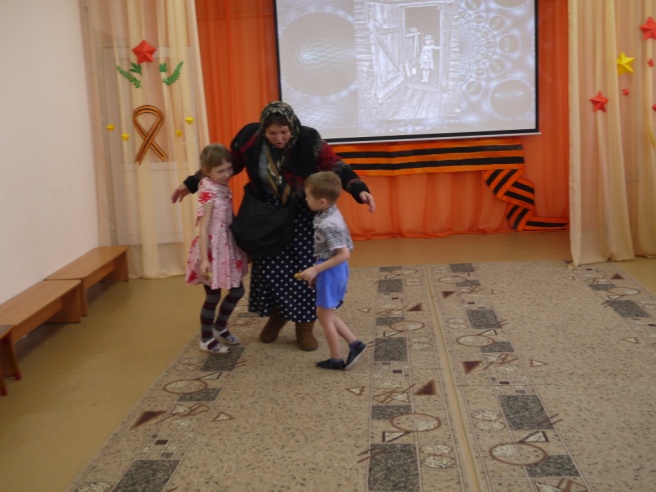 Порадовали  дети исполнением военных песен и танцев.  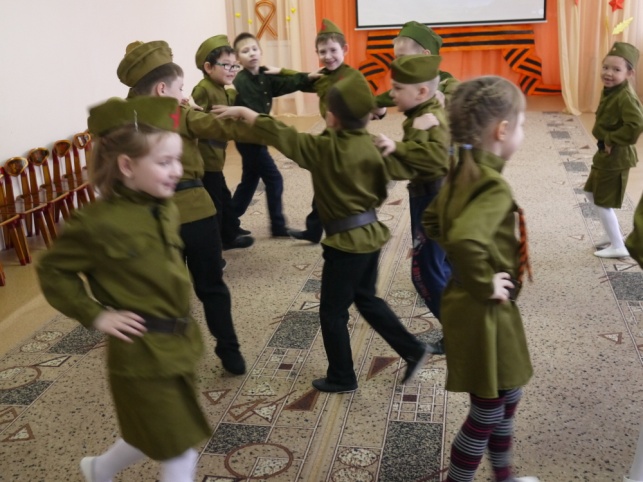 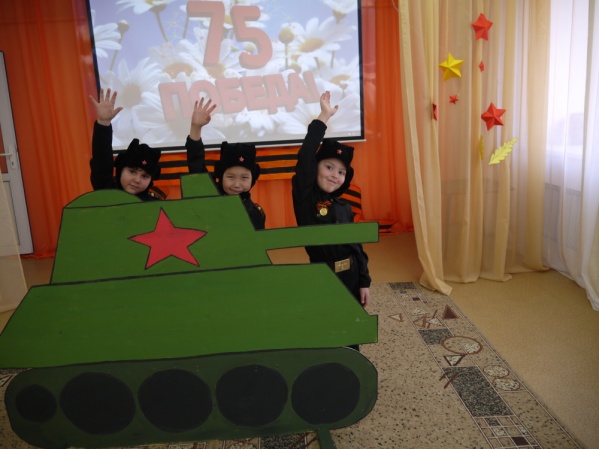 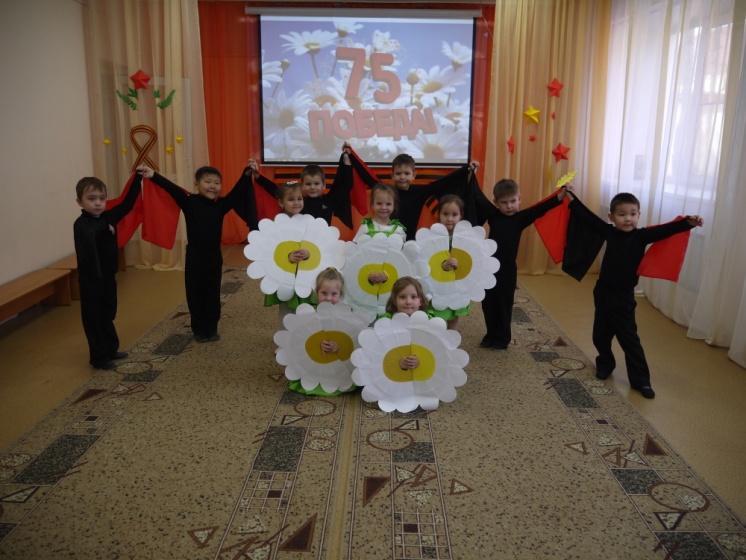 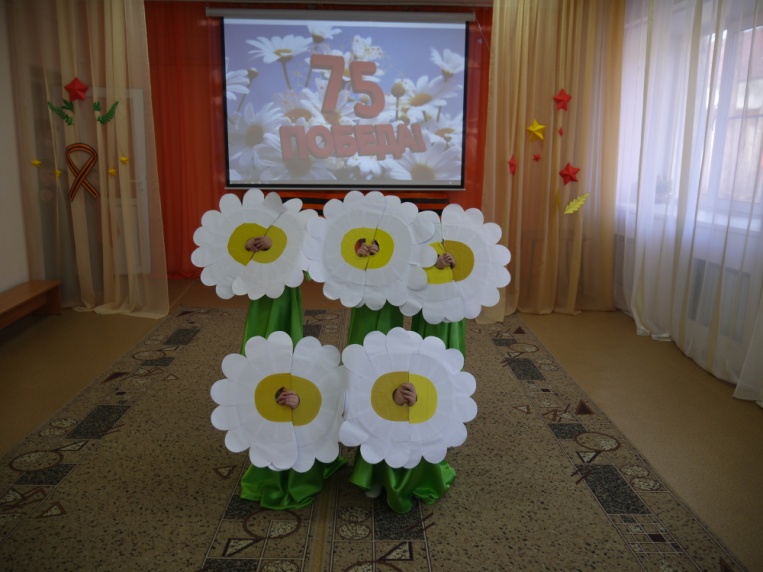 Кульминацией праздника стало всеобщее исполнение замечательной детской  песни «Солнечный круг». 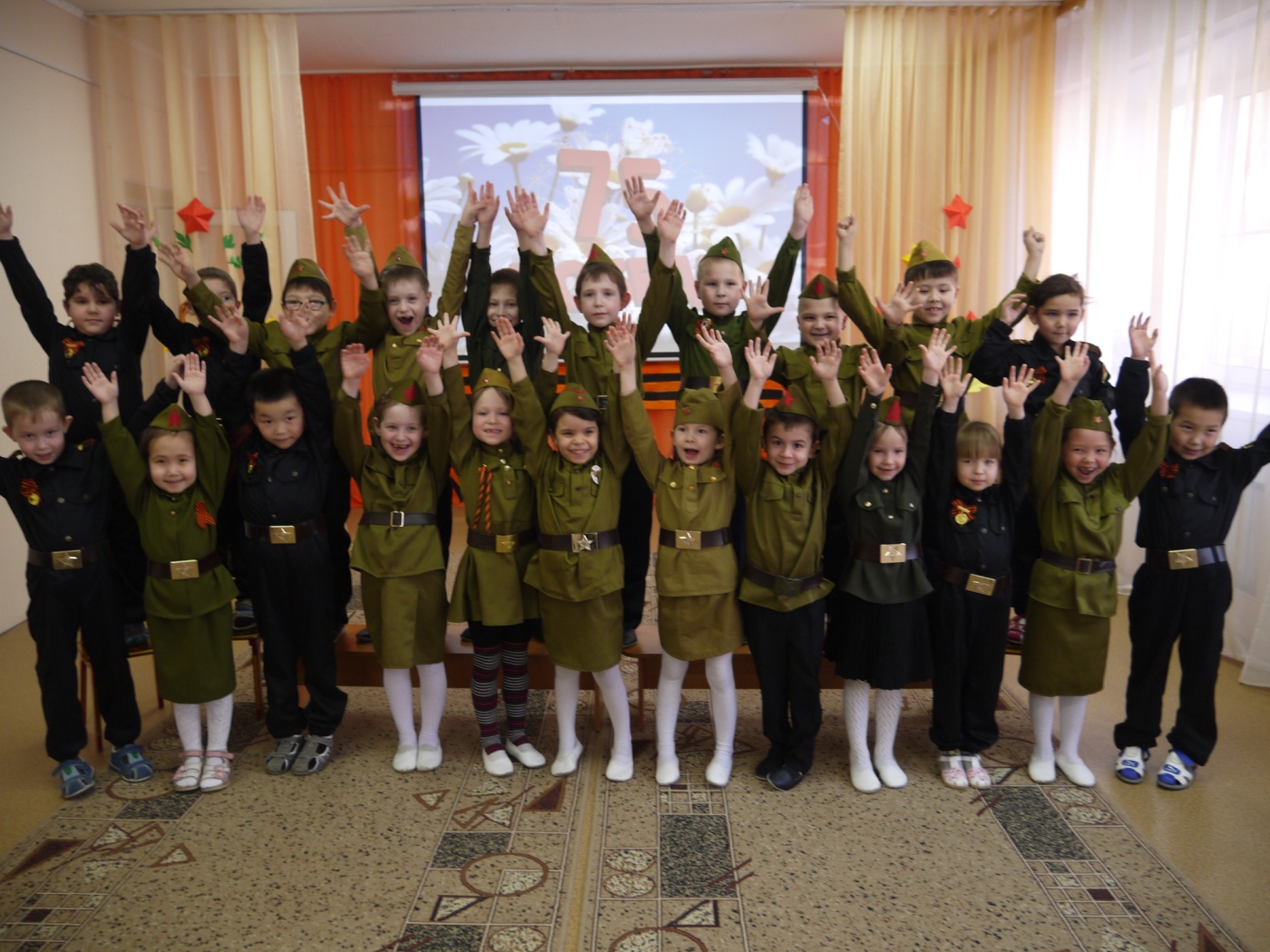  Старший воспитатель Ю.А. Соловьева  